Secretariaat: G.J.M. Wesseling
(06) 30 95 38 41
info@wmoraadwijchen.nlBetreft:	NOTULENNotulen 31e overleg van de Wmo raad WijchenOpening door Henk.Wethouder Engels, Peter Paul Doodkorte en Weynand Rommens zullen de volgende keer aanwezig zijn.MededelingenVerspreiding van de flyers - de taken worden verdeeld. Belangstellende kandidaat n.a.v. onze advertentie Eisen zijn op dit moment: digitale vaardigheden; daarnaast op zijn minst interesse in de activiteiten van de Wmo raad. Thea heeft iemand benaderd. Deze persoon had allerlei vragen, die Thea niet kon beantwoorden. Wilde bovendien geen zitting nemen in de raad. Besluit: persoon wordt in portefeuille gehouden. Er wordt een advertentie in de Wegwijs geplaatst. Gewenste vaardigheden: websitebeheer, social media, beheer dropbox.Contact met CPWGerard is benaderd door de secretaris van de CPW. Besloten wordt de CPW uit te nodigen voor de decembervergadering.Movisie heeft aangekondigd de contributie te verhogen van € 100 naar € 500. Overwogen wordt om het abonnement op te zeggen. Riekie stelt voor, dat zij gaat bekijken, of we kunnen meeliften met het abonnement van de gemeente.Werkgroep VN verdrag Agenda 22 – hoe staat de gemeente Wijchen hierin? T/m 2013 hadden de toenmalige cliëntenraden een werkgroep Agenda 22. Henk vraagt Theo om e.e.a. uit te zoeken.
Op 29 november is er een conferentie in Utrecht. Katja, Gerard en Henk hebben belangstelling. Gerard verzorgt de aanmelding.Zorgbelang – 2 november thema bijeenkomst in Maurik over arbeidsparticipatie.8 november is Sylvia verhinderd.Wmo raad uit Beuningen heeft contact met Henk gezocht. Men wil een overleg plannen voor de raden in de regio. Er komen een aantal datavoorstellen.Vaststelling agenda – ongewijzigd vastgesteld.Goedkeuring notulen 21 september – vastgesteld met de volgende wijziging bij agendapunt 6.Samenvoeging sociale wijkteams is een feit. “Moet worden: Het opgaan van Vraagwijzer in de sociale wijkteams is een feit.Actielijst van 21 september – wordt aangepast.Theo gaat na wat de eisen zijn t.a.v. personeel swt’s en stuurt die toe aan de Wmo raad.Speerpunten SeniorenberaadKatja meldt dat het Seniorenberaad op dit moment alleen bestaat uit mensen uit de kern Wijchen. De Wmo raad moet ook contact met de senioren uit de andere kernen behouden. Hier moet nog een vorm voor gevonden worden.De speerpunten worden doorgenomen.Eenzaamheid – Meer voor Mekaar gaat iedereen van 70 jr. e.o. interviewen over eenzaamheid. Daarnaast kent Wijchen kent netwerkcoaching via Meer voor Mekaar. 
Conclusie: in Wijchen wordt dit goed opgepakt. Voortgang en resultaten blijven volgen. Ontmoetingspunt in het centrum is een goede zaak.Digitalisering – Theo licht toe dat de gemeente zelf zoveel mogelijk wil digitaliseren. De gemeente biedt echter altijd een alternatief voor hen die niet digitaal vaardig zijn. 
Echter: niet alle organisaties en bedrijven bieden alternatieven voor de digitale wereld. De gemeente Wijchen kent via Meer voor Mekaar een formulierenbrigade die hier hulp kan bieden. Mensen kunnen bij Meer voor Mekaar of bij de inlooppunten van de swt’s binnen lopen en hulp vragen. Conclusie: ook hier pakt de gemeente de zaak goed op.Schulden/financiële problemen – de plannen van het nieuwe kabinet t.a.v. ouderen stemmen somber voor de toekomst; gesproken wordt van: schandalig. Maar: dit is geen gemeentelijke aangelegenheid en daarmee geen zaak voor de Wmo raad.Ouderenmishandeling – zaak wordt landelijk via het Ministerie van VWS en lokaal/regionaal via o.a. de GGD’s aangepakt. Er is landelijk veel aandacht voor dit onderwerp. Kbo en Anbo, maar ook andere organisaties, geven hierover regelmatig voorlichting. Kaderleden hebben indertijd een cursus gevolgd.Opheffing Vraagwijzer – heeft de aandacht van de Wmo raad.Hoge zorgkosten – is landelijk beleid. De gemeente Wijchen compenseert deze enigszins via het minimabeleid, o.a. CZM. Goed om te informeren bij de gemeente hoe dit precies geregeld is. Actie: Theo.Goede voeding en persoonlijke verzorging – is een consequentie van eenzaamheid. Binnen de gemeente zijn verschillende initiatieven voor gezamenlijk eten via o.a Meander, sommige wijkgebouwen e.d. Goed om je af te vragen of dit een gemeentelijke verantwoordelijkheid is. Staat haaks op de gewenste participatiewetgeving.Vervoer – in Wijchen is er de Op Stap bus. Daarnaast is er Breng flex voor wie naar de dichtstbijzijnde bushalte kan lopen. Dat kan inmiddels ook telefonisch worden geregeld (was aanvankelijk alleen per app).Sport en beweging – er is in Wijchen Oud fit en Zilver Grijs. De vraag is of die voldoende bekendheid hebben. Punt is dat er aan sporten via een vereniging kosten zijn verbonden. Maar dat geldt voor iedereen – alle leeftijdsgroepen - met een laag inkomen. 
Conclusie: de punten zoals gepresenteerd door het Seniorenberaad zijn niet onderbouwd, cijfers en feiten ontbreken. Een aantal zaken zijn geen lokale verantwoordelijkheid, andere punten gelden ook voor niet-senioren met een laag inkomen. Op een aantal punten doet de gemeente al iets, maar het kan altijd beter. Henk formuleert een antwoord en bespreekt dit met Gerard alvorens het te versturen.Voorstel: Aan de kbo’s vragen om regelmatig allerlei activiteiten onder de aandacht te brengen.Vervolg jeugdwetraadpleging - Sylvia en Thea hadden nog een nagekomen interview. Punten, die naar voren kwamen: zelf initiatief moeten nemen terwijl dat (tijdelijk) niet lukt; geen goed contact met swt; geen vaste contactpersoon; verschillende gezinsleden hebben verschillende contactpersonen; wisselingen in personeel van de uitvoerende organisaties; ontmoedigingsbeleid t.a.v. pgb; geen verslag van het keukentafelgesprek.Conclusie:Er wordt teveel verwacht van zelfredzaamheid, zeker in de eerste fase. Mensen wachten lang met hulp vragen. Casusregisseur ontbreekt. 
Het gesprek was een herkenning van de conclusies uit de raadpleging.Vraag: hoe gaan we vervolgactiviteiten handen en voeten geven? Besloten wordt dat dit een geschikt onderwerp voor de studiedag op 20 december kan zijn.Punten Theo AnemaReactie op het advies van de Wmo-raad inzake het  Rapport van het RPE “Jeugd: Miranda Thijssen en Ruud Leeijen zijn hier mee bezig. Zij willen de reactie graag persoonlijk komen toelichten.Rondom Wijchen: verzoek van Rob Engels en een bestuurder of de Wmo raad 2x per jaar wil aansluiten bij een vergadering om input te geven voor het jaarplan. Verzoek wordt positief ontvangen.Michel Jansen:12 oktober, komen de financiële gegevens over 2018 beschikbaar. Theo stuurt die door. Als er vragen zijn, komt Michel die toelichten.Rapport over thuiszitters is onder de aandacht gebracht van wethouder Loermans. Nicoline Beck werkt aan een reactie. Henk vraagt of het mogelijk is deze reactie volgende vergadering te agenderen. Theo gaat dit na.Update mantelzorg enquête: de brieven zijn vandaag verzonden. Reageren is mogelijk tot 25 oktober – digitaal. Wie niet handig is met de computer, kan de enquête invullen bij de gemeente. 
Ontmoetingscafé voor mantelzorgers is vermoedelijk 23 november. Voor de Wmo raad een uitgelezen mogelijkheid om zichtbaar aanwezig te zijn.Omgevingswet:De omgevingswet heeft een link met het VN verdrag Agenda 22 (zie mededelingen). Theo informeert bij Sylvia Lambrichs.Info vanuit de communicatiehoekWebsite:René gaat wat inhaalacties plegen (tellingen bezoekers + nog wat zaken op de site plaatsen). Katja neemt Fb en Twitter nog even voor haar rekening.Vermeldenswaard vanuit de aandachtsgebiedenOntmoetingscentrum in het Koetshuis:Henk heeft Rob Engels gevraagd of er nog actie van de Wmo raad verwacht wordt. Het gaat om de inrichting van de kwartiermakersgroep. Onderwerp blijven volgen. Aandachtsgebied van Henk en Katja, ook i.v.m. hun contacten met het Seniorenberaad.RondvraagThea: als wij iets signaleren (bijv. er wordt teveel verwacht van zelfredzaamheid) hoe pakken we dat op? Wordt waarschijnlijk onderwerp van de studiemiddag (zie agendapunt 6.)Reminder: Gerard ziet graag declaraties tegemoet als iemand onkosten heeft gemaakt.Datum heimiddag: 20 december.De voorzitter sluit de vergadering.Actielijst Onderwerp31e overleg Wmo raad WijchenDatum11 oktober 2017PlaatsKoetshuisVoorzitterHenk GrootveldNotulistRiekie DibbetsAanwezigGerard Wesseling, Thea van Vlijmen, Sylvia Janssen, René Nuijten, Paula Meerveld, Katja Jamin en Theo AnemaGasten-Afwezig-Wanneer afgesprokenWatWieopmerkingen1.12-4-201713-9-201711-10-2017Acties TheoHij stuurt onze notulen, na de eerste controle, door aan de beleidsambtenaren.Informeren naar effect populatie gebonden bekostiging op swt’sStandpunt gemeente t.a.v. Agenda 22 uitzoekenNagaan wat eisen t.a.v. personeel swt’s isInformeren naar link Omgevingswet/ Agenda 22 bij Sylvia LambrichsTheo dus Volgende keer komen Engels, Doodkorte en Rommens om dit toe te lichten2.9-12-2016Opstellen Huishoudelijk reglement opschorten tot duidelijk is of er een Verordening Wmo raad gemeente Wijchen komt;Db3.12-7-2017Michel Janssen uitnodigen voor toelichting cijfers Wmo – JeugdwetTheo/dbAls er vragen zijn n.a.v. cijfers4.13-9-2017Voorbereiding Wijchen Present 2018Paula/ René5.13-9-2017Deelnemen aan werkgroep mantelzorgPaulaWachten op uitnodiging6.13-9-2017Ontwikkelingen toekomst beschermd wonen volgenallen7.13-9-201711-10-2017Heidag voorbereidenMogelijk onderwerp: Vervolgacties na signaleringHenk/ GerardLoopt; er is al contact geweest met Joke8.13-9-2017Account aanmaken Wij wijchenThea9.11-10-2017Advertentie in Wegwijs voor vacatureDb10.11-10-2017Cpw uitnodigen voor december-vergaderingDb11.11-10-2017Antwoord formuleren op speerpunten SeniorenberaadHenk 12.11-10-2017Volgende keer agenderenKennismaking CPW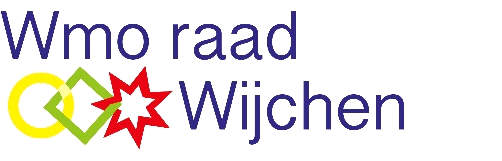 